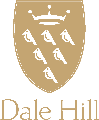 Sample Finger Buffet Menu Meat optionsHomemade beef burgers with smoked chilli jam, tomato and cos lettuce (Hot)Southern fried chicken with Tabasco and Cajun spice (Hot)Lamb kofta with minted cucumber yoghurt (Hot)Smoked ham and caper ballontine with sauce gribriche (Cold)Turkey and courgette burgers with hummus (Hot)Steamed buns with BBQ pulled pork, pickled vegetables and spring onionVegetarian optionsPotato and pea Gyoza (Hot)Onion Bhaji with curried mayo (Hot)Ricotta and mint pancakes (Cold)Tomato and mozzarella aranchini with bail mayo dip (Hot)Crudities with selection of dips (Cold)Cheese puffs with parmesan crème (Hot)Fish options“Fish & Chips” (Hot)Cod fishcakes with tartar sauce and lemon (Hot)Tempura of tiger prawns with Teriyaki dipping sauce (Hot)Smoked salmon blini with caviar and lime crème fraiche (Cold)Seared tuna on sourdough crostini with salsa verde (Cold)Seared scallop with chives and ginger (Hot)Lobster bisque (Hot)